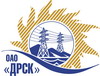 Открытое акционерное общество«Дальневосточная распределительная сетевая  компания»ПРОТОКОЛпроцедуры вскрытия конвертов с заявками участников ПРЕДМЕТ ЗАКУПКИ: право заключения Договора на выполнение работ «Ремонт опор ВЛ-35 кВ  "Эгершельд-Зелёная-КЭТ" для нужд филиала «Приморские электрические сети» (закупка 437 раздела 1.1.  ГКПЗ 2013 г.).Плановая стоимость: 2 187 900,0 руб. без НДС. Приказ о проведении закупки от 15.05.2013 г. № 190.ПРИСУТСТВОВАЛИ: постоянно действующая Закупочная комиссия 2-го уровня ВОПРОСЫ ЗАСЕДАНИЯ КОНКУРСНОЙ КОМИССИИ:В адрес Организатора закупки поступило 3 (три) заявки на участие в закупке в запечатанных конвертах.Представители Участников закупки, не пожелали присутствовать на  процедуре вскрытия конвертов с заявками.Дата и время начала процедуры вскрытия конвертов с заявками на участие в закупке: 10:00 часов местного времени 29.05.2013 г Место проведения процедуры вскрытия конвертов с заявками на участие в закупке: 675 000, г. Благовещенск, ул. Шевченко 28, каб.235.В конвертах обнаружены заявки следующих Участников закупки:РЕШИЛИ:Утвердить протокол вскрытия конвертов с заявками участниковОтветственный секретарь                ____________________________              О.А.МоторинаТехнический секретарь                     ____________________________             О.В.Чувашова№ 326/УР-Вг. Благовещенск29 мая 2013 г.№п/пНаименование Участника закупки и его адрес Предмет и общая цена заявки на участие в закупкеООО «Китеж» 690048, г. Владивосток, ул. Русская, 942 178 286,44  руб. без НДС (2 570 378,0 руб. с НДС)ООО «Техно Терра» 690105, г. Владивосток, ул. Русская 94а, оф. 221 511 820,78  руб. без НДС (1 783 948,52 руб.)ООО «ТехЦентр» 690011, г. Владивосток, ул. 3-я Строительная, 162 144 476,17  руб. без НДС (2 530 481,88 руб. с НДС)